DEin Wortschatz zum Thema „Musik“Wörter auf DeutschWörter in meiner SpracheWörter auf EnglischWörter in einer anderen SpracheNomen-e Achtel, -~-e Achtelnote, -n -r Amboss, -e-e Amplitude, -n  -s Außenohr, -en  -s Band, -¨er -r Bogen, -¨e-r Bogengang, -¨e-r Chor, -¨e-r Computer, ~ -e CD, -s -e Datei, -en -r Download, -s -r Dreivierteltakt, -e -r Empfänger, ~-e Flöte, -n -s Format, -e -e Frequenz, -en -e Ganze, -n -s Gehirn, -e -r Gehörgang, -¨e  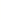 -e Gehörknöchelchen, -~-r Gerät, -e -e Gitarre, -n -s Grammophon, -e -e Halbe, -n -s Handy, -s -r Hörnerv, -en -r Impuls, -e -s Innenohr, -en-s Instrument, -e -s Internet (ohne Plural)-e Kassette, -n-r Kassettenrekorder, ~-r Kehlkopf, -¨e-r Klang, -¨e-s Klavier, -e-r Kopfhörer, ~-s Konzert, -e-r Kurbel, -n-r Lautsprecher, ~-s Lineal, -e-s Mittelohr, -en-e Musik (ohne Plural)-e Nadel, -n-e Note, -en-r Notenwert, -e-s Orchester, ~-e Ohrmuschel, -n-r Phonograph, -en-r Player (ohne Plural)-r Puls, -e-e Quelle, -n-s Radio, -s-r Rekorder, ~-e Rille, -n-e Rolle, -n-r Schall (ohne Plural)-r Schallempfänger, ~-e Schallplatte, -n-r Schallplattenspieler, ~-e Schallquelle, -n-r Schallträger, ~-e Scheibe, -n-e Schnecke, -n-e Sechzehntel, -~-s Smartphone, -s-s Stimmband, -¨er-e Stimme, -n-r Stream, -s-s Tablet, -s-r Takt, -e-r Ton, -¨e-r Tonkopf, -¨e-r Träger, -~-r Trommel, -n-s Trommelfell, -e-e Viertel, -~-e Viertelnote, -n-r Viervierteltakt, -e-e Violine, -n-e Welle, -n-e Zahl, -en-r Zweivierteltakt, -eVerbenauf/nehmen blasenbrausen brummen empfangen erzeugen flüstern herunter/laden hören klingenknallen knistern pfeifenplätschern quietschenrascheln rauschen schlagen schreien schwingensingenspeichernsprechenstreamenstreichensummensurrenträllernübertragenverstärkenzupfenzwitschernAdjektivedigitalelektrischhoch, höherlangsamlaut, lauterleise, leisermagnetischofflineonlineschnell, schnellerschwach, schwächerstark, stärkertief, tiefertypisch